для печати в интернет, без данных собственника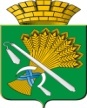   ГЛАВА КАМЫШЛОВСКОГО ГОРОДСКОГО ОКРУГА  П О С Т А Н О В Л Е Н И Еот 04.06.2015 года  № 827                                                                       г. КамышловО предоставлении Д. разрешения на условно разрешенный вид использования земельного участка по улице Советской, 7, города КамышловВ соответствии со статьями 37, 39 Градостроительного кодекса Российской Федерации, на основании Устава Камышловского городского округа,  приказа Министерства экономического развития Российской Федерации «Об утверждении классификатора видов разрешенного использования земельных участков» от 1 сентября 2014 года № 540, рассмотрев рекомендации № 3 от 22 мая 2015 года комиссии по землепользованию и застройки Камышловского городского округа и заключение № 3 от 21 мая 2015 года о результатах публичных слушаний по вопросам землепользования и застройки на территории Камышловского городского округа, глава  Камышловского городского округа,ПОСТАНОВИЛ:1. Предоставить Д. разрешение на изменение разрешенного использования земельного участка, с кадастровым номером 66:46:0103004:ххх, «под часть производственного здания» на условно разрешенный вид использования - «предпринимательство», расположенного по адресу: Свердловская область, город Камышлов, улица Советская, 7, общей площадью - 240,00 кв.м.2. Установить вид разрешённого использования земельного участка, расположенного по адресу: улица Советская, 7, город Камышлов, Свердловская область, в границах, установленных на местности с кадастровым номером: 66:46:0103004:ххх, общей площадью 240,00 кв.м - «предпринимательство».3. Д.:3.1. Обратиться в филиал Федерального государственного бюджетного учреждения «Федеральная кадастровая палата Росреестра» по Свердловской области или в Камышловский отдел государственного бюджетного учреждения Свердловской области «Многофункциональный центр предоставления государственных и муниципальных услуг» для внесения соответствующих изменений в характеристику земельного участка, с кадастровым номером 66:46:0103004:ххх, в части разрешённого использования в соответствии с настоящим постановлением; 3.2. Обратиться в Управление Федеральной службы государственной регистрации, кадастра и картографии по Свердловской области для внесения изменений   в   Единый   государственный   реестр   прав   на   основании 2представленного кадастрового паспорта земельного участка (выписки из государственного кадастра недвижимости) с внесёнными изменениями. 4. Начальнику организационного отдела администрации Камышловского городского округа Сенцовой Е.В. обеспечить опубликование в порядке, установленном для официального опубликования муниципальных правовых актов, и разместить на официальном сайте администрации Камышловского городского округа в информационно-телекоммуникационной сети «Интернет».5. Контроль за исполнением настоящего постановления возложить на заместителя главы администрации по городскому хозяйству М.М. Пушкарева.Глава Камышловского городского округа                                            М.Н. Чухарев